LES PASSEJAÏRES DE VARILHES                    				  	 FICHE ITINÉRAIRETARASCON n° 13"Cette fiche participe à la constitution d'une mémoire des itinéraires proposés par les animateurs du club. Eux seuls y ont accès. Ils s'engagent à ne pas la diffuser en dehors du club."Date de la dernière mise à jour : 11 mai 2015La carte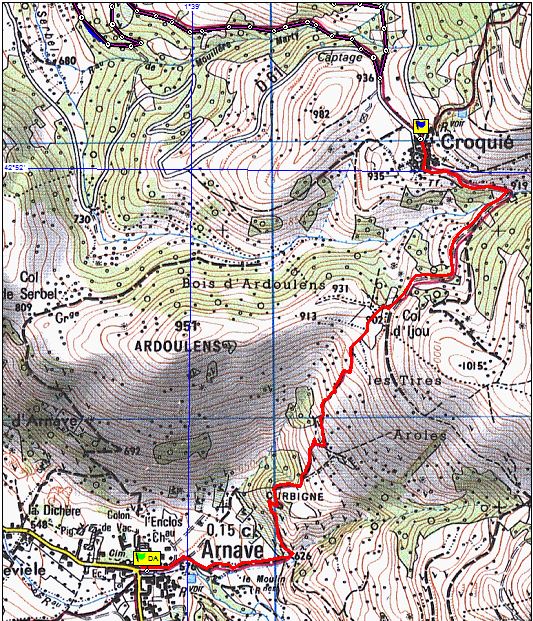 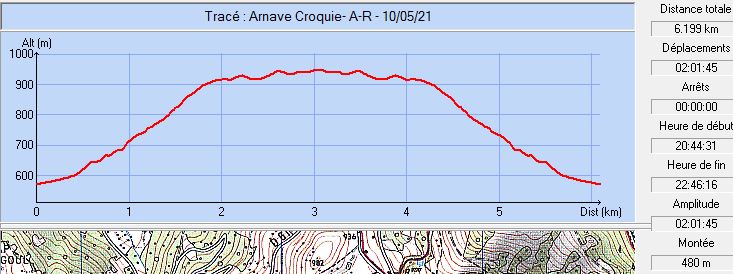 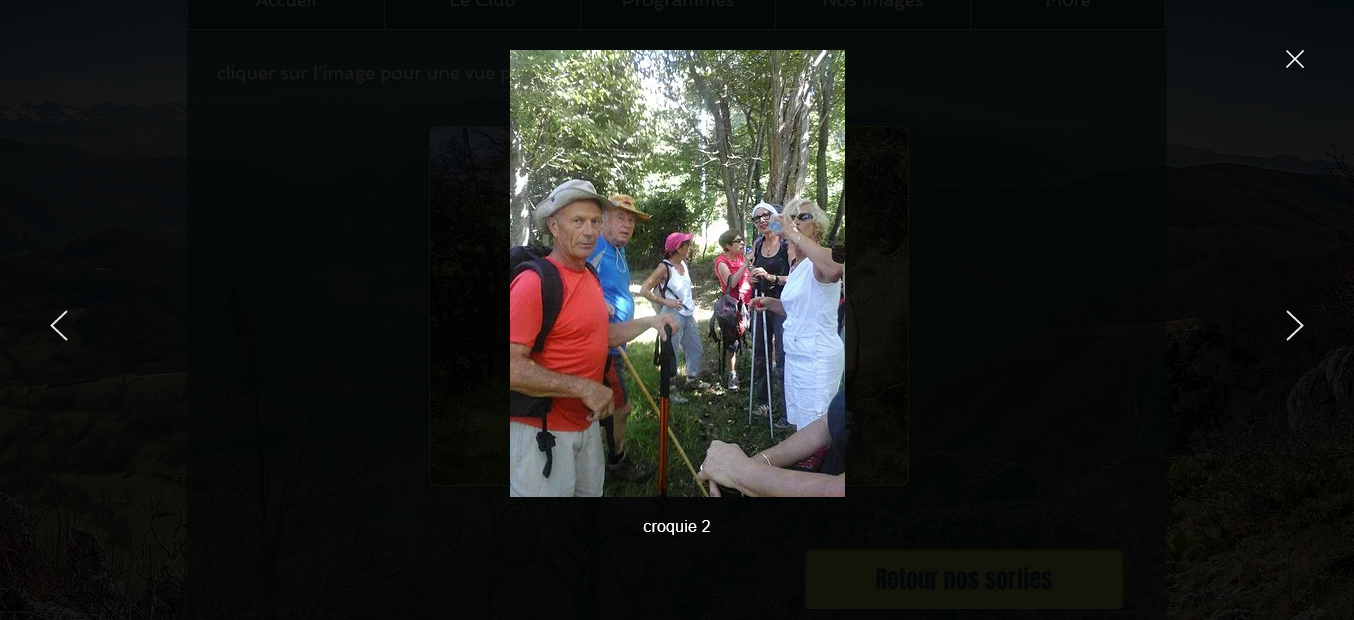 13 septembre 2014 : Quelques- uns des participants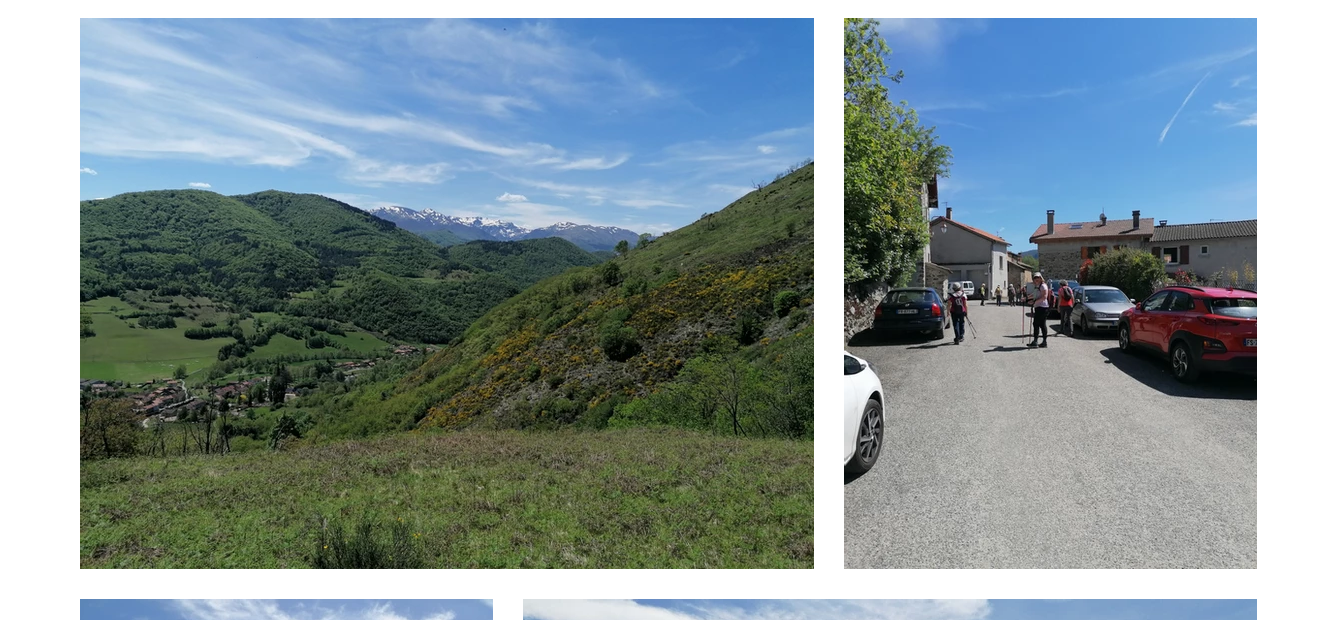 8 mai 2021 : A l’approche du col d’Ijou. Vue sur Arnave et la chaîneCommune de départ et dénomination de l’itinéraire : Arnave – Parking des platanes près du torrent - Le col d’Ijou et Croquié depuis Arnave A/RDate, animateur(trice), nombre de participants (éventuel) :13.09.2014 – B. Mouchague – 11 participants (Reportage photos)10.09.2016 – B. Mouchague – 11 participants 08.05.2021 – P. Emlinger – 20 participants (Reportage photos)L’itinéraire est décrit sur les supports suivants : (A compléter)Classification, temps de parcours, dénivelé positif, distance, durée :Marcheur – 3h00 – 400 m – 6 km – ½ journée – Indice d’effort : 52  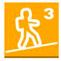 Balisage : Jaune et poteaux directionnelsParticularité(s) : Site ou point remarquable :Les points de vue sur Arnave et la vallée du ruisseau d’ArnaveLes points de vue sur les hauts sommetsTrace GPS : Oui Distance entre la gare de Varilhes et le lieu de départ : 27 kmObservation(s) : En mai 2021, le groupe s’est proposé de prolonger le parcours en direction du site des Brougues. Les premières fortes chaleurs printanières ont eu raison des intentions des participants qui ont rebroussé chemin après avoir atteint le réservoir au-dessus du village de Croquié.Il existe un autre parcours conduisant d’Arnave à Croquié en circuit décrit sur la fiche Tarascon n° 14